Olej z czarnuszki - jak go wykorzystać?Naturalne oleje roślinne coraz częściej zaczynają gościć w codziennym menu wielu osób. Każdy z nich ma inne właściwości i zastosowanie. Jak stosować olej z czarnuszki? Sprawdź!Olej z czarnuszki - jak go wykorzystać?Coraz więcej osób zaczyna zdawać sobie sprawę z dobroczynnego wpływu tłuszczów roślinnych na nasze życie. Wśród nich coraz większą popularnością za sprawą swoich właściwości zdrowotnych, smakowych i kosmetycznych cieszy się olej z czarnuszki. Jak wykorzystać go w kuchni i nie tylko? Sprawdź!Jak wykorzystać olej z czarnego kminku?Czarnuszka to wyjątkowa roślina, której alternatywna nazwa to właśnie czarny kminek. Co ciekawe, jest jedną z najdłużej uprawianych roślin leczniczych na świecie! Olej z czarnuszki stosowany jest zarówno wewnętrznie, jak i zewnętrznie. Ze względu na swoje działanie nazywany był niegdyś "złotem faraonów". W kosmetyce jest cenionym środkiem w walce z niedoskonałościami cery. Wykazuje właściwości przeciwłupieżowe, przeciwtrądzikowe, przeciwstarzeniowe, a także jest skuteczny przy atopowym zapaleniu skóry. Świetnie sprawdza się również w pielęgnacji włosów i paznokci.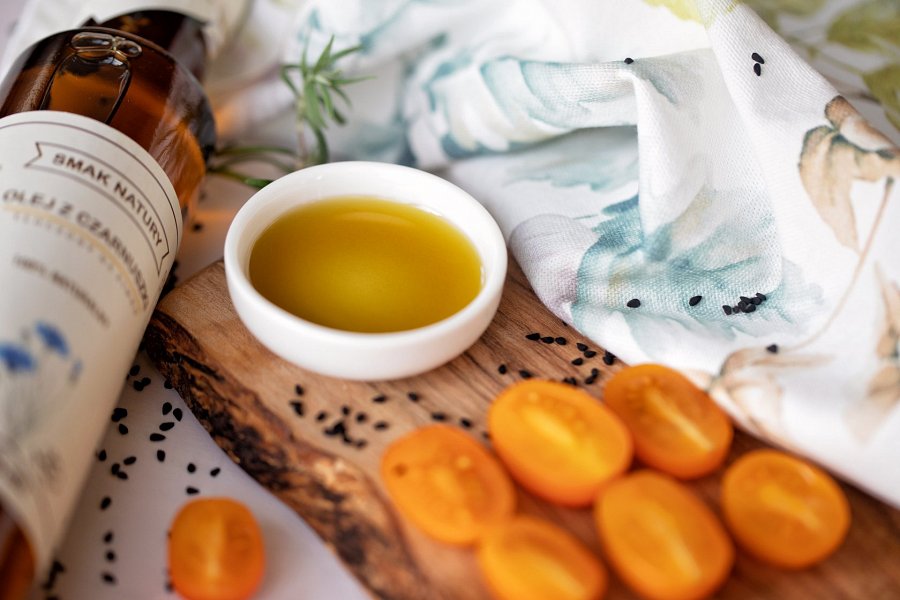 Olej z czarnuszki - właściwości zdrowotneProdukty z tego dobroczynnego zioła stosowane są głównie ze względu na swoje wyjątkowe właściwości prozdrowotne. Wśród nich wymienić można:* olej z czarnuszki pomaga w nabyciu odporności* działa przeciwzapalnie i przeciwdrobnoustrojowo* obniża poziom glukozy we krwi* działa przeciwhistaminowo* wspomaga działanie układu oddechowego* zapobiega wzdęciom i innym dolegliwościom żołądkowym* pomaga utrzymać odpowiednie ciśnienie krwiNierafinowany olej tłoczony na zimno jest również niezwykle cennym źródłem nienasyconych kwasów tłuszczowych oraz minerałów takich jak wapń, żelazo, cynk, selen, potas i magnez.